ПОЛОЖЕНИЕ О СОРЕВНОВАНИЯХПО ПРЕОДОЛЕНИЮ ПРЕПЯТСТВИЙ«КУБОК МОСКОВСКОЙ ОБЛАСТИ ПО КОНКУРУ в помещении»I этапОБЩАЯ ИНФОРМАЦИЯОРГАНИЗАТОРЫОтветственность за организацию соревнований несет Оргкомитет, ответственность за проведение соревнований несет Главная судейская коллегия. Оргкомитет и Главная судейская коллегия оставляют за собой право вносить изменения в программу соревнований в случае непредвиденных обстоятельств.Организаторам физкультурных мероприятий и (или) спортивных мероприятий принадлежат права на их освещение посредством трансляции изображения и (или) звука мероприятий любыми способами и (или) с помощью любых технологий, а также посредством осуществления записи указанной трансляции и (или) фотосъемки мероприятий. Права на освещение физкультурных мероприятий и (или) спортивных мероприятий могут быть использованы третьими лицами только на основании разрешений организаторов физкультурных мероприятий и (или) спортивных мероприятий или соглашений в письменной форме о приобретении третьими лицами этих прав у организаторов таких мероприятий.ОБЩИЕ УСЛОВИЯСоревнования проводятся в соответствии сПравилами вида «Конный спорт» утв. Приказом от Минспорттуризма России №818 от 27.07.2011 г., в редакции приказа Минспорта России №500 от 08.06.2017 г.Ветеринарным Регламентом ФКСР, утв. 14.12.2011 г., действ. с 01.01.2012 г.Ветеринарным регламентом FEI, 13-е изд., с изм. на 01.01.2017г.Правилами соревнований FEI по конкуру, 25-е изд., действ. с 01.01.2017 г., с изменениями и дополнениями на 01.01.2019 г.Временным Регламентом ФКСР по конному спорту, утв. 07.02.2017 г., с изм. на 21.03.2017 г.Положением о межрегиональных и всероссийских официальных спортивных соревнованиях по конному спорту на 2019 год, утвержденным Министерством спорта России и ФКСРПравилами FEI по антидопинговому контролю и медикаментозному лечению лошадей (2-е изд., действ. с 01.01.2016)Всеми действующими поправками к указанным выше документам, принятыми в установленном порядке и опубликованными ФКСР.ГЛАВНАЯ СУДЕЙСКАЯ КОЛЛЕГИЯ И ОФИЦИАЛЬНЫЕ ЛИЦАТЕХНИЧЕСКИЕ УСЛОВИЯПРИГЛАШЕНИЯ И ДОПУСК ЗАЯВКИПредварительные заявки на участие в соревнованиях подаются до 16:00 23 января 2019 г. через электронную систему: www.maximaequisport.ru.Окончательные заявки подтверждаются 24 января 2019 г. с 11 до 16 час. на мандатной комиссии или по телефону: 8-903-142-62-02.Участники, подавшие заявки после указанной даты, дополнительно к стартовому взносу оплачивают 500 руб. *Внесение изменений в стартовый протокол менее чем за 30 мин. до начала соревнований не принимается. Организационный комитет имеет право прекратить прием заявок ранее указанной даты в связи с большим количеством участников!УЧАСТИЕК участию в соревнованиях допускаются спортсмены, имеющие действующую регистрацию ФКСР, члены ФКСР и/или ФКСМО.На мандатную комиссию должны быть предоставлены следующие документы:документ, удостоверяющий личность спортсмена (паспорт, свидетельство о рождении);заявка по форме; список лошадей участника (-ов);паспорт(а) спортивной лошади ФКСР или FEI;–  	документ, подтверждающий уровень технической подготовленности спортсмена (зачетная книжка, удостоверение о спортивном разряде/звании (если есть); действующий медицинский допуск спортивного диспансера для участия в соревнованиях по конному спорту; для спортсменов, которым на день проведения соревнования не исполнилось 18 лет, требуется нотариально заверенные доверенность (заявление) тренеру от родителей или законного опекуна на право действовать от их имени и разрешение на участие в соревнованиях по конному спорту; (см. образец приложение 1)     для детей, а также для юношей, в случае их участия в соревнованиях более старшей возрастной категории – заявление тренера о технической готовности спортсмена и заверенные нотариально или написанные в присутствии Главного судьи/Главного секретаря соревнований заявления от родителей об их согласии;действующий страховой полис от несчастных случаев, в том числе во время участия в соревнованиях по конному спорту, проводящихся на территории РФ. Ветеринарному врачу соревнований при въезде на территорию проведения соревнований предоставляется ветеринарное свидетельство (сертификат)Всадники, не достигшие фактически 16 лет, не могут принимать участие в соревнованиях на лошадях моложе 6-ти лет.            Главная судейская вправе не допустить всадника или лошадь до старта ввиду явной технической неподготовленности.ВЕТЕРИНАРНЫЕ АСПЕКТЫЖЕРЕБЬЕВКА УЧАСТНИКОВПРОГРАММА СОРЕВНОВАНИЙОПРЕДЕЛЕНИЕ ПОБЕДИТЕЛЕЙ И ПРИЗЕРОВ Победители и призеры соревнований определяются в каждом маршруте соревнований согласно Статьям правил проведения соревнований. В каждом зачете награждается 5 призовых мест.  НАГРАЖДЕНИЕРАЗМЕЩЕНИЕФИНАНСОВЫЕ УСЛОВИЯСтартовые взносы (за старт):2 500 рублей – взрослые спортсмены;2 000 рублей – юноши и взрослые спортсмены, оплатившие членские взносы в ФКСМО за 2019 год;2 000 рублей – участники Всероссийских соревнований;1 500 рублей – дети (в соответствующем зачёте).СТРАХОВАНИЕОтветственность Организаторов перед участниками и третьими лицами – в соответствии с Федеральным Законом «О физической культуре и спорте в Российской Федерации» от 04 декабря 2007 года. Настоятельно рекомендуется каждому участнику соревнований и владельцу лошади иметь во время соревнований при себе действующий страховой полис о договоре страхования гражданской ответственности.Данное положение является официальным приглашением на соревнования.СТАТУС СОРЕВНОВАНИЙ:Региональные.В рамках турнира проводятся соревнования для детей и юношей.Параллельно проводятся Всероссийские соревнования по конкуру «Олимпийский резерв».ОБЩИЙ ПРИЗОВОЙ ФОНД:КАТЕГОРИЯ СОРЕВНОВАНИЙ:250 тыс. руб.Открытые/личные.ДАТА ПРОВЕДЕНИЯ:25 – 27 января 2019 г. МЕСТО ПРОВЕДЕНИЯМосковская область, Дмитровский район, пос. Некрасовский, КСК “Maxima Stablеs».КЛАССИФИКАЦИОННЫЕОСОБЫЕ УСЛОВИЯ:к выполнению спортивных разрядов: КМС, 1 р., 2 р. и 3 р.К розыгрышу Абсолютного первенства в Финале допускаются спортивные пары (всадник + лошадь), принявшие участие в любых двух этапах.ЧЛЕНЫ ОРГКОМИТЕТА:        Генеральный директор КСК «Maxima Equisport» - Андреева Галина Геннадьевна,             Тел. 8 916 929 66 38;        Вице-президент, исполнительный директор ФКСМО – Никишина Елена Владимировна,             Тел. 8 903 515 97 20;ФИОКатегорияРегионГлавный судья: Никишина ЕленаВКМосковская обл.Члены ГСК:Андреева ГалинаГорская НатальяВКВКМоскваМоскваГлавный секретарь:Сильвестрова ИринаВКМосковская обл.Курс-дизайнер:Платов ВладимирМКЯрославская обл.Шеф-стюард:Технический делегат ФКСРГлавный врач соревнований:Прядко Екатерина Горская НатальяБыков О.2 к.ВКМоскваМоскваСоревнования проводятсяВ закрытом помещении.Тип грунта:ЕврогрунтРазмеры боевого поля:40 х 80 м.Размеры разминочного поля:40 х 20 м.КАТЕГОРИИ ПРИГЛАШЕННЫХ УЧАСТНИКОВ:- дети (спортсмены 2007 – 2005 г.р.) на лошадях 6 лет и старше;- юноши (спортсмены 2005– 2001 г.р.) на лошадях 6 лет и старше;- юниоры (спортсмены 2003 – 1998 г.р.) на лошадях 5 лет и старше;- взрослые спортсмены на лошадях 4 лет и старше;- любители (спортсмены 2003 г.р. и старше, никогда не имевшие выше 2 спортивного разряда по конному спорту) на лошадях 6 лет и старше.Спортсмены более младшего возраста допускаются к соревнованиям только по согласованию с судейской коллегией.Организационный комитет соревнований оставляет за собой право отказать в участие без объяснения причин.КАТЕГОРИИ ПРИГЛАШЕННЫХ УЧАСТНИКОВ:- дети (спортсмены 2007 – 2005 г.р.) на лошадях 6 лет и старше;- юноши (спортсмены 2005– 2001 г.р.) на лошадях 6 лет и старше;- юниоры (спортсмены 2003 – 1998 г.р.) на лошадях 5 лет и старше;- взрослые спортсмены на лошадях 4 лет и старше;- любители (спортсмены 2003 г.р. и старше, никогда не имевшие выше 2 спортивного разряда по конному спорту) на лошадях 6 лет и старше.Спортсмены более младшего возраста допускаются к соревнованиям только по согласованию с судейской коллегией.Организационный комитет соревнований оставляет за собой право отказать в участие без объяснения причин.Количество лошадей на одного всадника:Количество стартов в день на одну лошадь:Не ограничено;Не более 2-х раз в день.            Состояние здоровья лошадей должно быть подтверждено ветеринарным свидетельством установленного образца. Обязательно наличие серологических исследований и профилактических прививок в соответствии с эпизоотической обстановкой в регионе.             Ветеринарный врач - Михаил Сучков.24 января 2019 г. в 17:00 час.25 января 2019 г. (пятница)25 января 2019 г. (пятница)9:00 – 9:45Проверка документов.10:00Маршрут № 1; 80 - 90 см, «На чистоту и резвость» ст. 9.8.2.1, Таб. «А». 5 зачетов: 1). Дети (80 см) Всадники 2007 – 2005 г.р. на лошадях 6 лет и старше; 2). Гр. «С» - молодые лошади 4-5 лет (80 см)Всадники 2003 г.р. и старше на лошадях 4 – 5 лет.Призовой фонд: 10 тыс. руб.3). Общий зачет (80 см)Всадники 2004 г.р. и старше на лошадях 6 лет и старше.4). Спортсмены – любители (90 см)Всадники 2003 г.р. и старше, имеющие спортивный разряд по конному спорту не выше 2, на лошадях 6 лет и старше.Призовой фонд: 10 тыс. руб.5). Общий зачет (90 см)- Всадники 2007 – 2005 г.р. на лошадях 6 лет и старше;- Всадники 2003 г.р. и старше на лошадях 6 лет и старше, имеющие 1 разряд и выше.Маршрут № 2; 110 см, «На чистоту и резвость» ст. 9.8.2.1, Таб. «А». 2 зачёта:1). Общий зачёт Всадники 2000 г.р. и старше на лошадях 6 лет и старше.2) Зачет для юношей Всадники 2005 – 2001 г.р. на лошадях 6 лет и старше. Маршрут № 3; 120 см, «В две фазы» Ст. 16.16.5.6, Таб. «А». 2 зачёта:1). Гр. «Б»Всадники 2003 г.р. и старше на лошадях 6 лет и старше.Призовой фонд: 10 тыс. руб.2) Зачет для юношей Всадники 2005 – 2001 г.р. на лошадях 6 лет и старше.Всероссийские соревнования №1 + Кубок МО - Маршрут № 4 – 130 см,«На чистоту и резвость», Ст. 238.2.1, правила FEI. 2 зачёта:всадники 2003 г.р. и старше на лошадях 7 лет и старше, имеющие не ниже 1 разряда. 1). Гр. «А/В» (ВС)Призовой фонд: 15 000 рублей.2). Гр. «А» (Кубок МО)Призовой фонд: 10 тыс. руб.26 января 2019 г. (суббота)26 января 2019 г. (суббота)10:00Маршрут № 5; 90 - 100 см, «Классический с перепрыжкой»ст. 9.8.2.2, Таб. «А». 5 зачетов: 1). Дети (90 см) Всадники 2007 – 2005 г.р. на лошадях 6 лет и старше; 2). Гр. «С» - молодые лошади 4-5 лет (90 см)Всадники 2003 г.р. и старше на лошадях 4 – 5 лет.Призовой фонд: 15 тыс. руб.3). Общий зачет (90 см)Всадники 2004 г.р. и старше на лошадях 6 лет и старше.4). Спортсмены – любители (100 см)Всадники 2003 г.р. и старше, имеющие спортивный разряд по конному спорту не выше 2, на лошадях 6 лет и старше.Призовой фонд: 15 тыс. руб.5). Общий зачет (100 см)- Всадники 2007 – 2005 г.р. на лошадях 6 лет и старше;- Всадники 2003 г.р. и старше на лошадях 6 лет и старше, имеющие 1 разряд и выше.Маршрут № 6; 125 см, «В две фазы» ст. 16.16.5.6, Таб. «А». 2 зачёта:1). Гр. «Б» Всадники 2003 г.р. и старше на лошадях 6 лет и старше.Призовой фонд: 15 тыс. руб.2) Зачет для юношей Всадники 2005 – 2001 г.р. на лошадях 6 лет и старше.Маршрут № 7/8 – 135 - 140 см:Маршрут № 7/8 – 135 - 140 см:а). Маршрут № 7; 135 см, «На чистоту и резвость», ст. 9.8.2.1. Таб. «А».  Гр. «А»Всадники 2003 г.р. и старше на лошадях 7 лет и старше.Призовой фонд: 15 тыс. руб.Всероссийские соревнования №2 - б). Маршрут № 8 – 140 см,«На чистоту и резвость», Ст. 238.2.1, правила FEIГр. «А/В» всадники 2003 г.р. и старше на лошадях 7 лет и старше, имеющие не ниже 1 разряда. Призовой фонд: 20 000 рублей.Маршрут № 9; до 115 см, «На максимум баллов»ст. 16.12. 2 зачета:1) ЮношиВсадники 2000 – 2005 г.р. на лошадях 6 лет и старше;2). Общий зачет Всадники 1999 г.р. и старше на лошадях 6 лет и старше.27 января 2019 г. (воскресенье)27 января 2019 г. (воскресенье)09:00Маршрут № 10; 100 - 110 см, «На чистоту и резвость» ст. 9.8.2.1, Таб. «А». 5 зачетов: 1). Дети (100 см) Всадники 2007 – 2005 г.р. на лошадях 6 лет и старше; 2). Гр. «С» - молодые лошади 4-5 лет (100 см)Всадники 2003 г.р. и старше на лошадях 4 – 5 лет.Призовой фонд: 20 тыс. руб.3). Общий зачет (100 см)Всадники 2004 г.р. и старше на лошадях 6 лет и старше.4). Спортсмены – любители (110 см)Всадники 2003 г.р. и старше, имеющие спортивный разряд по конному спорту не выше 2, на лошадях 6 лет и старше.Призовой фонд: 20 тыс. руб.5). Общий зачет (110 см)- Всадники 2007 – 2005 г.р. на лошадях 6 лет и старше;- Всадники 2003 г.р. и старше на лошадях 6 лет и старше, имеющие 1 разряд и выше.Маршрут № 11, 130 см, «Классический с перепрыжкой»Ст. 238.2.2, табл. А.2 зачёта: Гр. «Б» Всадники 2003 г.р. и старше на лошадях 6 лет и старше.Призовой фонд: 20 тыс. руб.2) Зачет для юношей Всадники 2005 – 2001 г.р. на лошадях 6 лет и старше.Всероссийские соревнования №3 - Маршрут № 12 – 150 см, ГРАН-ПРИ, Ст. 238.2.2, правила FEI.Гр. «А/В» всадники 2003 г.р. и старше на лошадях 7 лет и старше, имеющие не ниже 1 разряда. Призовой фонд: 30 000 рублей.Маршрут № 13, 140 см, ГРАН-ПРИ,Ст. 9.8.2.2, табл. «А».Гр. «А»Всадники 2003 г.р. и старше на лошадях 7 лет и старше.Призовой фонд: 25 тыс. рублей.*В случае, если в зачете меньше 5 участников, то организационный комитет может принять решение об объединении зачетов.*В случае, если в зачете меньше 5 участников, то организационный комитет может принять решение об объединении зачетов.*Спортсмены 2004 г.р. могут быть допущены к соревнованиям по гр. «А» и «Б» только по согласованию с главной судейской коллегией.*Спортсмены 2004 г.р. могут быть допущены к соревнованиям по гр. «А» и «Б» только по согласованию с главной судейской коллегией.Победитель каждого маршрута, каждого зачета награждается кубком, золотой медалью, грамотой, памятной розеткой. Призеры (2-3 место) награждаются медалями, грамотами, памятными розетками. Призеры (4-5 место) награждаются, грамотами, памятными розетками. Оргкомитет оставляет за собой право учреждать дополнительные денежные призы и ценные подарки.Коневозы: Стоимость подключения к электричеству – 500 руб./сутки. Размещение лошадей на месте соревнований: 8-916-540-26-80.В случае отказа от участия в соревнованиях просим в срочном порядке сообщать о снятии брони на размещение участников и лошадей.Коневозы: Стоимость подключения к электричеству – 500 руб./сутки. Размещение лошадей на месте соревнований: 8-916-540-26-80.В случае отказа от участия в соревнованиях просим в срочном порядке сообщать о снятии брони на размещение участников и лошадей.Коневозы: Стоимость подключения к электричеству – 500 руб./сутки. Размещение лошадей на месте соревнований: 8-916-540-26-80.В случае отказа от участия в соревнованиях просим в срочном порядке сообщать о снятии брони на размещение участников и лошадей.СТОИМОСТЬ ПОСТОЯ ВО ВРЕМЯ ТУРНИРА (ЗИМНИЙ ПЕРИОД 01.10 — 01.05)СТОИМОСТЬ ПОСТОЯ ВО ВРЕМЯ ТУРНИРА (ЗИМНИЙ ПЕРИОД 01.10 — 01.05)СТОИМОСТЬ ПОСТОЯ ВО ВРЕМЯ ТУРНИРА (ЗИМНИЙ ПЕРИОД 01.10 — 01.05)Аренда денников, гостевая конюшня 1-й категории
Разрешено: использование рабочих площадок для участников соревнований согласно расписанию
Запрещено: использование водилок, левад и рабочих площадок клиентов клуба2200 руб./сутки **
**кормление лошадей конюхами КСК не предусмотрено, корма и опилки приобретаются отдельно, в стоимость включены 2 брикета опилок единоразовой засыпкиАренда денников, гостевая конюшня 1-й категории Дневной тариф
Разрешено: использование рабочих площадок для участников соревнований согласно расписанию
Запрещено: использование водилок, левад и рабочих площадок клиентов клуба1100 руб.**
(Обязательно приобретение не менее одного брикета опилок)
Период действия тарифа: с 08:00 до 21:00
**кормление лошадей конюхами КСК, отбивка денников — не предусмотрена, корма и опилки  приобретаются отдельноАренда денников, гостевая конюшня 2-й категории (отдельно стоящий блок)
Разрешено: использование рабочих площадок для участников соревнований согласно расписанию
Запрещено: использование водилок, левад и рабочих площадок клиентов клуба1500 руб./сутки **
**кормление лошадей конюхами КСК не предусмотрено, корма и опилки приобретаются отдельно, в стоимость включены 2 брикета опилок единоразовой засыпкиАренда денников, гостевая конюшня 2-й категории (отдельно стоящий блок) Дневной тариф
Разрешено: использование рабочих площадок для участников соревнований согласно расписанию
Запрещено: использование водилок, левад и рабочих площадок клиентов клуба750 руб.**
Период действия тарифа: с 08:00 до 21:00
**кормление лошадей конюхами КСК не предусмотрено, корма и опилки приобретаются отдельно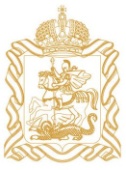 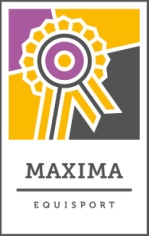 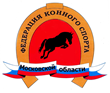 